附錄三：機器設備清表及配置圖、產品製造流程圖。機械設備平面配置圖產 業 類 別 、 產 品 製 程 說 明一、製造流程：1.製造流程：2.污染物產生及處理情形： (1) 製程廢水【含清洗、冷卻及洩放等廢水，請勾選如有請註明產生水量及水質】        水量：□無   □有___________噸/日        水質：含有害物質□無     □有___________〈重金屬、氰化物及農藥等〉     (2) 廢棄物清理3.其他設施：貯油場〈設置於地上之桶槽，以貯存汽油、柴油、燃料油、廢油或其他油品者，其容積達200公升以上者，請勾選如有請註明容量〉     □無    □有_____個計__________公秉二、主要原料、機械設備、產品基本資料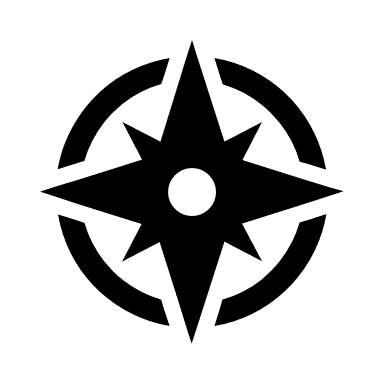 主要原料名　　稱單　位年需量名　　稱單　位年需量主要原料主要原料主要原料主要機械設備名　　　　稱名　　　　稱數量(台)名　　　　稱名　　　　稱數量(台)主要機械設備CNC銑床CNC銑床3主要機械設備弓牙機弓牙機5主要機械設備空壓機空壓機1主要機械設備產業類別產業類別產業類別產業類別主要產品主要產品主要產品